SAIGONTOURS TRÂN TRỌNG GIỚI THIỆU CHƯƠNG TRÌNH THAM QUANCHÀO MỪNG TẾT DƯƠNG LỊCH 2023
 ĐIỂM NỔI BẬT TRONG CHƯƠNG TRÌNH 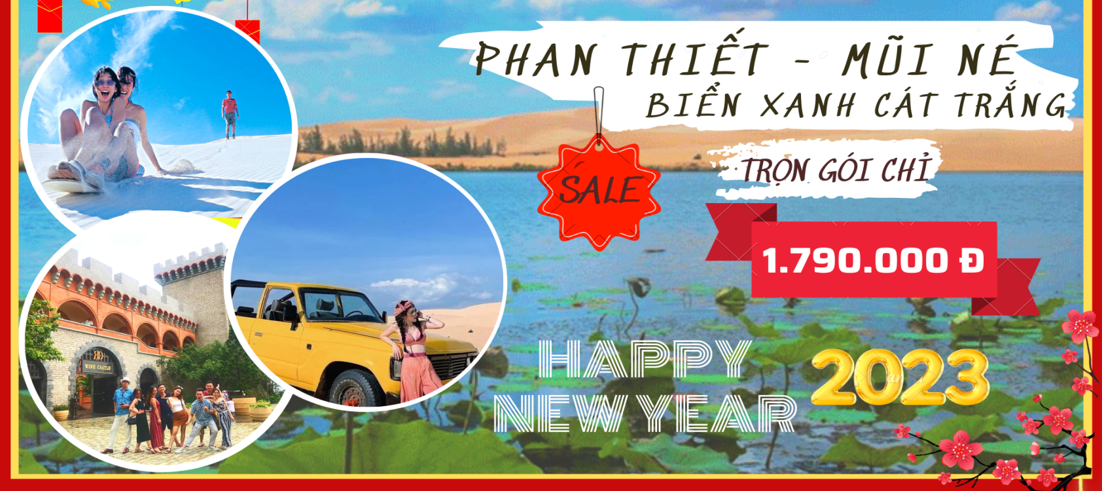 NGHỈ NGƠI TẠI RESORT 3 SAO (CÓ HỒ BƠI, BÃI BIỂN RIÊNG)KHU DU LỊCH TÀ CÚ - TRẢI NGHIỆP CÁP TREOTHAM QUAN CHÙA LINH SƠN TRƯỜNG THỌKHÁM PHÁ ĐỒI CÁT BAYKHU DU LỊCH  BÀU TRẮNG TRẢI NGHIỆM ĐI XE JEEB ĐỊA HÌNHLÂU ĐÀI RƯỢU VANG - THƯỞNG THỨC NHỮNG LY RƯỢU VANG HẢO HẠNG BẢNG BÁO GIÁ TOUR DÀNH CHO KHÁCH LẺ GHÉP ĐOÀN05h00  	Xe và Hướng Dẫn Viên Saigontours đón khách tại điểm hẹn. Quý khách khởi hành về Phan Thiết. Đoàn dừng chân ăn sáng tại Nhà hàng khu vực Đồng Nai. 	Trên xe HDV tổ chức các trò chơi vui nhộn như: tìm người bí ẩn, truy tìm báu vật, chiếc nón kỳ cục, hành trình kết nối với nhiều phần quà hấp dẫn và nghe giới thiệu những điểm trên cung đường mà đã đi qua. 10h30	Đoàn dừng chân tham quan Núi Tà Cú, Quý khách đi Cáp treo( phí cáp treo tự túc), ngắm cảnh đồng bằng Hàm Thuận Nam với những Vườn Thanh Long xanh bạt ngàn. Quý khách tham quan Chùa Linh Sơn Trường Thọ với Bộ tượng tam thế Phật được đặt vị trí hướng lên chỗ Niết Bàn và chụp hình lưu niệm với Tượng Phật Nhập Niết Bàn lớn nhất Khu Vực, dài 49m, cao 11m.   11h50	Đoàn dùng cơm trưa tại nhà hàng Tà Cú dưới chân núi.13h00	Đoàn khởi hành về khu Resort nhận phòng nghỉ ngơi (Quý khách tự do tắm hồ bơi, tắm biển tại Resort). 17h00	Quý khách tham quan Đồi Cát Bay, ngắm hoàng hôn trên đỉnh đồi. Đây cũng là nơi khơi nguồn cảm hứng bất tận của các nhà nhiếp ảnh. Đồi cát muôn hình, muôn vẻ cùng với những hoạt động, sinh sống của người dân trên cát góp phần cho ra đời những tác phẩm đẹp. Ngoài ra quý khách có thể tự do tham quan trò chơi trượt cát và thưởng thức dừa ba nhát, đậu hủ non hoặc món bánh tai vạt ngay trên đồi cát (Chi phí tự túc).18h30	Xe đưa Quý khách dùng cơm tối. Tự do khám phá thành phố biển Phan Thiết về đêm.06h30 	Quý khách dùng Buffet sáng tại Resort. 08h00	Xe đưa quý khách tham quan Khu du lịch Bàu Trắng – Nằm giữa những triền cát trắng nên Bàu Bà còn được gọi là Bàu Trắng và ngày nay cũng thường được gọi với cái tên Bàu Sen bởi trong hồ khi vào mùa sen nở, phủ kín cả một vùng hồ. được thiên nhiên ban tặng khiến cho hồ đẹp đến tuyệt vời.Từ trên đồi cát nhìn xuống hồ phẳng lặng, xa xa những đồi cát sẫm màu nhấp nhô lên xuống khiến du khách không khỏi trầm trồ, thán phục. Quý khách có thể chọn lựa chơi các trò chơi mạo hiểm như đi xe địa hình hoặc đi xe Jeep khám phá Bàu Trắng (Chi phí tự túc).09h30 	Quý khách về resort nghỉ ngơi, tắm biển, tắm hồ bơi. 11h30	Đoàn làm thủ tục trả phòng. Đoàn dùng cơm trưa tại nhà hàng.12h30	Trên đường về ghé thăm Lâu Đài Rượu Vang trực thuộc Sealinks City – với kiến trúc Tây Âu, đây là lâu đài rượu vang đầu tiên và duy nhất tại Việt Nam hiện nay (Chi phí tự túc - Số lượng 10 khách trở lên sẽ có xe đưa Quý Khách tham quan,trong trường hợp Lâu Đài Rượu Vang hoạt động mở cửa đón khách).	Trên đường về xe dừng tại cơ sở sản xuất nước mắm,khô các loại ..vv, tại đây quý khách có thể mua quà cho người thân và bạn bè. 18h00	Quý khách về đến TP.HCM Hướng Dẫn Viên Saigontours chia tay quý khách hẹn ngày gặp lại! Kết thúc chuyến tham quan!LƯU Ý:Tùy vào thời điểm hiện tại và thực tế chuyến đi, các điểm tham quan và thời gian có thể sắp xếp cho phù hợp nhưng vẫn đảm bảo đầy đủ các điểm tham quan trong chương trình.VẬN CHUYỂNXe du lịch đời mới 29 - 45 chỗ (Tùy theo số lượng khách sẽ sắp xếp xe phù hợp).Tài xế tác phong chuyên nghiệp.LƯU TRÚResort 3 Sao: Phòng khách sạn sạch sẽ đầy đủ tiện nghi.Tiêu chuẩn 2, 3, 4 pax/phòng. Phụ thu phòng đơn: 500.000 vnđ  cho Resort 3* (nếu có)ĂN UỐNGĂn sáng: 02 bữa01 Bữa sáng Buffet tại Resort01 Bữa sáng: tiêu chuẩn du lịchĂn chính: 3 bữa03 Bữa ăn chính, thực đơn phong phú thay đổi liên tục CÁC ĐIỂM THAM QUANVé tham quan trong chương trình.Tùy vào thời điểm hiện tại và thực tế chuyến đi, các điểm tham quan có thể sắp xếp cho phù hợp nhưng vẫn đảm bảo đầy đủ các điểm tham quan trong chương trình.Thời gian trong chương trình tour là dự kiến, thực tế chuyến đi HDV sẽ là người thông báo chính xác cho đoànNHÂN SỰ THEO TOURThực hiện theo chương trình ghi chú bao gồm: 01 hướng dẫn viên/xe. BẢO HIỂM DỊCH VỤBảo hiểm du lịch với phí bồi thường tối đa: 50.000.000 đồng/trường hợp.                                                                                                                                                                    QUÀ TẶNGMỗi khách được tặng 01 nón du lịch, mỗi ngày 01 khăn lạnh/ngày, 01 chai nước Aquafina 500ml/ngày. Vui chơi giải trí, dịch vụ cá nhân, và các chi phí ăn uống ngoài chương trình.Vé tham quan Lâu Đài Rượu VangCáp Treo Núi Tà Cú Xe Jeeb Thuế 8% VAT.Tiền Tip cho tài xế và hướng dẫn viên nếu phục vụ đoàn tốt.TRẺ EM TỪ 1 - 4 TUỔI:  được miễn phí vé tour (gia đình tự lo cho bé).Hai người lớn chỉ được kèm 1 trẻ em từ 1 - 5 tuổi, em thứ hai trở lên phải mua 50% giá tour (để đảm bảo tiêu chuẩn cho Quý khách và chất lượng cho tour).Tiêu chuẩn trẻ em 50% vé tour đối với bé thứ 02:Có suất ăn các bữa theo tiêu chuẩn người lớn.Có ghế ngồi trên xe như người lớn.Có nón du lịch, nước suối, bảo hiểm.Ngủ chung với cha mẹ.TRẺ EM TỪ 5 ĐẾN 9 TUỔI: phải mua 70% vé du lịch của người lớn.Tiêu chuẩn trẻ em 70% vé tour: Như tiêu chuẩn như trẻ em 50%Hai người lớn chỉ được kèm 1 trẻ em từ 5 đến 10 tuổi, em thứ hai trở lên phải mua 1 suất giường đơn cho bé.TRẺ EM 10 TUỔI TRỞ LÊN: phải mua 100% giá tour như người lớnKhi đăng ký đặt cọc 70% số tiền tour.Quý khách thanh toán số tiền còn lại:Trước 10 ngày tour khởi hành cho những ngày thườngTrước 15 ngày tour khởi hành cho những ngày lễ, tếtHủy tour sau khi đăng ký phí phạt 100% tiền cọc.Hủy tour trước 7 ngày phí phạt = 100% tổng giá tour chương trình.Việc huỷ bỏ chuyến đi phải được thông báo trực tiếp với Công ty hoặc qua fax, email, tin nhắn điện thoại và phải được Công ty xác nhận. Việc huỷ bỏ bằng điện thoại không được chấp nhận.Thời gian hủy tour được tính cho ngày làm việc, không tính thứ bảy, chủ nhật và các ngày Lễ Tết.Điểm đón 1: 21h30 Nhà Văn Hóa Thanh Niên, 04 Phạm Ngọc Thạch, P. Bến Nghé, Q1.Điểm đón 2: 21h45 Cây xăng Comeco, Ngã 4 Hành Xanh, Phường 21, Quận Bình ThạnhĐiểm đón 3: 22h30 Ngã 4 Thủ Đức, P. Hiệp Phú, Quận 9Điểm đón 4: 23h00 Siêu thị Lotte Mart, Ngã 4 Amata, TP. Biên Hòa, Đồng NaiVà các điểm đón trên đường đoàn di chuyển ngang qua (nhân viên tư vấn sẽ hướng dẫn điểm đón và thời gian cụ thể cho quý khách).Lưu ý: Quý khách có mặt tại điểm đón trước 15 phút. Quý khách đến trễ khi xe đã khởi hành hoặc hủy tour không báo trước vui lòng chịu phí như “hủy vé ngay ngày khởi hành.NHỮNG ĐIỀU CẦN LƯU ÝTrong những trường hợp bất khả kháng như: khủng bố, bạo động, thiên tai, lũ lụt, dịch bệnh… Tuỳ theo tình hình thực tế và sự thuận tiện, an toàn của khách hàng, Công ty sẽ chủ động thông báo cho khách hàng sự thay đổi như sau: huỷ hoặc thay thế bằng một chương trình mới với chi phí tương đương chương trình tham quan trước đó. Trong trường hợp chương trình mới có phát sinh thì Khách hàng sẽ thanh toán khoản phát sinh này. Tuy nhiên, mỗi bên có trách nhiệm cố gắng tối đa, giúp đỡ bên bị thiệt hại nhằm giảm thiểu các tổn thất gây ra vì lý do bất khả kháng.…(*) Trách nhiệm của khách hàng:Khách hàng tự chịu trách nhiệm về sức khỏe và các bệnh mãn tính( tim mạch, huyết áp, tiểu đường, xương khớp…), bệnh bẩm sinh, bệnh tiềm ẩn, bệnh rối loạn tinh thần và thần kinh, phụ nữ đang mang thai... là những bệnh không nằm trong phạm vi được bảo hiểm. Khi cần thiết Quý khách phải viết cam kết về bệnh tật của bản thân khi tham gia tour. Bên tổ chức tour không chịu trách nhiệm đối với những trường hợp Quý khách không khai báo bệnh, khai báo không trung thực cũng như các trường hợp nằm ngoài phạm vi bảo hiểm du lịch trong tour.Khách hàng phải tự bảo quản tài sản riêng của mình trong mọi trường hợp và ở tất cả các nơi trong suốt chuyến đi. Bên tổ chức tour không chịu trách nhiệm về những mất mát về tiền bạc, tư trang quý, vé máy bay, và tài sản riêng của khách hàng trong chuyến đi.Quý khách là người ăn chay vui lòng mang them đồ ăn chay theo để đảm bảo khẩu vị của mình.Bất cứ dịch vụ nào trong tour nếu Quý khách không sử dụng cũng không được hoàn lại.**Trong những trường hợp khách quan như: khủng bố, thiên tai, dịch bệnh…hoặc do có sự cố, có sự thay đổi lịch trình của các phương tiện vận chuyển công cộng như: Máy Bay, Tàu Hỏa…thì Công Ty sẽ giữ quyền thay đổi lộ trình bất cứ lúc nào vì sự thuận tiện, an toàn cho khách hàng và sẽ không chịu trách nhiệm bồi thường những thiệt hại phát sinh**.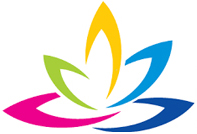 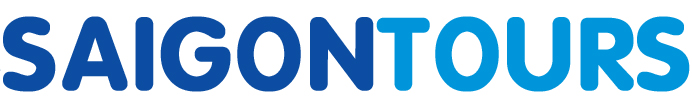 CÔNG TY TNHH GIAO THÔNG VẬN TẢI VÀ DU LỊCH SÀI GÒNCÔNG TY TNHH GIAO THÔNG VẬN TẢI VÀ DU LỊCH SÀI GÒN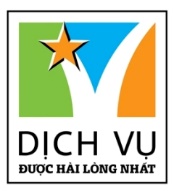 Văn phòng Hồ Chí MinhĐC: 219 Võ Văn Tần, Phường 5, Quận 3ĐT: 19002258Email: hcm@saigontours.asia           Website: www.saigontours.asiaVăn phòng Hà Nội: ĐC: Tầng 6, 12 Khuất Duy Tiến, P. Thanh Xuân Trung, Q.Thanh XuânĐT: 1900 2258Email: hanoi@saigontours.asiaWebsite: www.saigontours.asia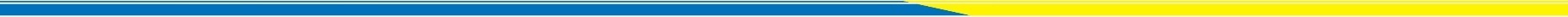   Lưu Trú: Resort 3 SaoPhương Tiện: Ô Tô Chất Lượng Cao  Thời Gian: 2 Ngày 1 ĐêmNgày Khởi Hành: Sáng 31/12 & 01/01TIÊU CHUẨNGIÁ NGƯỜI LỚNRESORT 3*1.890.000 VNĐNGÀY 01: TP. HCM  – NÚI TÀ CÚ – PHAN THIẾT – ĐỒI CÁT BAY                     (ĂN 3 BUỔI)NGÀY 02: KDL BÀU TRẮNG – LÂU ĐÀI RƯỢU VANG – TP.HCM                  (ĂN 2 BUỔI)      DỊCH VỤ BAO GỒMDỊCH VỤ KHÔNG BAO GỒMGIÁ DÀNH CHO TRẺ EMĐIỀU KHOẢN THANH TOÁNĐIỀU KHOẢN HỦY TOURĐIỂM ĐÓN - TRẢ KHÁCH